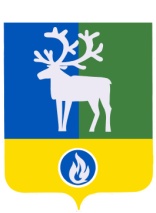 СЕЛЬСКОЕ ПОСЕЛЕНИЕ ПОЛНОВАТБЕЛОЯРСКИЙ РАЙОНХАНТЫ-МАНСИЙСКИЙ АВТОНОМНЫЙ ОКРУГ – ЮГРААДМИНИСТРАЦИЯ СЕЛЬСКОГО ПОСЕЛЕНИЯ ПОЛНОВАТПОСТАНОВЛЕНИЕ         от 25 декабря 2017 года                                                                                                        № 152 О внесении изменений в муниципальную программу сельского  поселения Полноват «Реализация полномочий органов местного самоуправления                        на 2017-2023 годы»    П о с т а н о в л я ю:1. Внести  в  муниципальную программу сельского поселения Полноват «Реализация полномочий органов местного самоуправления на 2017 – 2023 годы», утвержденную постановлением администрации сельского поселения Полноват от 28 октября 2016 года  № 157 «Об утверждении муниципальной программы сельского поселения Полноват «Реализация полномочий органов местного самоуправления на 2017-2023 годы» (далее – Программа),  следующие изменения:1) шестую позицию паспорта Программы, касающуюся финансового обеспечения, изложить в следующей редакции:2) раздел 4 «Ресурсное обеспечение муниципальной программы» изложить в следующей редакции:«4. Ресурсное обеспечение муниципальной программы4.1. Финансирование муниципальной программы осуществляется за счет средств федерального бюджета, бюджета Ханты-Мансийского округа - Югры и бюджета сельского поселения Полноват.4.2. Общий объем финансирования муниципальной программы на 2017-2023 годы сельского поселения Полноват составляет 204 659,7 тыс. рублей.         4.3. Планирование бюджетных ассигнований на реализацию муниципальной программы на очередной финансовый год и плановый период осуществляется по результатам ежегодной оценки эффективности реализации Программы.»;3)  приложение 2 к Программе «Перечень основных мероприятий муниципальной программы, объемы и источники их финансирования» изложить в редакции согласно приложению 1  к настоящему постановлению.2. Опубликовать настоящее постановление в бюллетене «Официальный вестник сельского поселения Полноват».3. Настоящее постановление вступает в силу после его официального опубликования.4. Контроль за выполнением постановления возложить на заместителя главы муниципального образования, заведующего сектором муниципального хозяйства администрации сельского поселения Полноват Уразова Е.У.Глава сельского поселения Полноват                                                                    Л.А. МакееваПРИЛОЖЕНИЕ 1к постановлению администрации сельского поселения Полноват от 25 декабря 2017 года № 152ПРИЛОЖЕНИЕ 2к муниципальной программе сельского поселения Полноват «Реализация полномочий органов местного самоуправления на 2017-2023 годы»Перечень основных мероприятий муниципальной программы, объемы и источники их финансирования__________________________«Финансовое обеспечение муниципальной программы №п/пНаименование основных мероприятий муниципальной программы (связь мероприятий с показателями муниципальной программы)Ответственный исполнитель, соисполнитель муниципальной программыИсточники финансированияОбъем бюджетных ассигнований на реализацию муниципальной программы, тыс. рублейОбъем бюджетных ассигнований на реализацию муниципальной программы, тыс. рублейОбъем бюджетных ассигнований на реализацию муниципальной программы, тыс. рублейОбъем бюджетных ассигнований на реализацию муниципальной программы, тыс. рублейОбъем бюджетных ассигнований на реализацию муниципальной программы, тыс. рублейОбъем бюджетных ассигнований на реализацию муниципальной программы, тыс. рублейОбъем бюджетных ассигнований на реализацию муниципальной программы, тыс. рублейОбъем бюджетных ассигнований на реализацию муниципальной программы, тыс. рублей№п/пНаименование основных мероприятий муниципальной программы (связь мероприятий с показателями муниципальной программы)Ответственный исполнитель, соисполнитель муниципальной программыИсточники финансированиявсегов том числе:в том числе:в том числе:в том числе:в том числе:в том числе:в том числе:№п/пНаименование основных мероприятий муниципальной программы (связь мероприятий с показателями муниципальной программы)Ответственный исполнитель, соисполнитель муниципальной программыИсточники финансированиявсего2017 год2018 год2019 год2020 год2021 год2022 год2023 год123456789101112Обеспеченность выполнения полномочий  органов местного самоуправления (показатель 1)администрация сельского поселения Полноватбюджет сельского поселения Полноват (далее -  бюджет поселения)88 764,913 174,611 777,811 826,112 996,612 996,612 996,612 996,6Создание условий для развития и совершенствования муниципальной службы (показатель 2, 3)администрация сельского поселения Полноватбюджет поселения312,749,261,764,234,434,434,434,4Реализация отдельных государственных полномочий (показатель 4)администрация сельского поселения Полноватфедеральный бюджет Российской федерации (далее - федеральный бюджет)1 637,3242,7242,7242,7227,3227,3227,3227,3Создание  резерва  материальных ресурсов для ликвидации чрезвычайных ситуаций и в целях гражданской обороны (показатель 5)администрация сельского поселения Полноватбюджет поселения170,030,030,030,020,020,020,020,0Мероприятия по обеспечению первичных мер пожарной безопасности (показатель 6-8)администрация сельского поселения Полноватбюджет поселения301,754,958,947,935,035,035,035,0Мероприятия по профилактике правонарушений (показатель 9)администрация сельского поселения Полноватбюджет поселения112,65,010,010,021,921,921,921,9Обеспечение мероприятий по энергосбережению  и повышению энергетической эффективности (показатель 10)администрация сельского поселения Полноватбюджет поселения425,0183,8128,00,028,328,328,328,3Организация благоустройства территории поселения (показатель 11)администрация сельского поселения Полноватбюджет поселения15 877,52 226,15 692,25 001,6739,4739,4739,4739,4Обеспечение надлежащего уровня эксплуатации муниципального имущества (показатель 12)администрация сельского поселения Полноватбюджет поселения5 275,9802,9756,9756,9739,8739,8739,8739,8Предоставление субсидий юридическим лицам (за исключением государственных (муниципальных) учреждений), индивидуальным предпринимателям, физическим лицам, оказывающим населению жилищно-коммунальные услуги (показатель 13,14)администрация сельского поселения Полноватбюджет поселения2 885,5762,41 040,71 082,40,00,0 0,00,0Содержание объектов размещения отходов (показатель  15)администрация сельского поселения Полноватбюджет поселения1642,0200,0314,7327,3 200,0200,0200,0200,0Реализация мероприятий в сфере коммунального хозяйства (показатель 16)администрация сельского поселения Полноватбюджет поселения480,0480,00,00,00,00,00,00,0Создание условий для обеспечения бытового обслуживания населения (показатель 17)администрация сельского поселения Полноватбюджет поселения1087,2362,4362,4362,40,00,00,00,0Организация досуга, предоставление услуг организаций культуры (показатель  18)администрация сельского поселения Полноватбюджет поселения59 320,78 911,57 879,37 952,38 644,48 644,48 644,48 644,4Развитие физической культуры и массового спорта (показатель 19)администрация сельского поселения Полноватбюджет поселения210,030,030,030,030,030,030,030,0Реализация мероприятий в области социальной политики (показатель 20)администрация сельского поселения Полноватбюджет поселения189,533,124,224,227,027,027,027,0Управление резервными средствами бюджета поселения (показатель 21)администрация сельского поселения Полноватбюджет поселения8 459,9100,0888,51 682,21 447,31 447,31 447,31 447,3Дорожная деятельность (показатель  22)администрация сельского поселения Полноватбюджет поселения14 784,21 964,81 933,92 177,12 177,12 177,12 177,12 177,1Предоставление иных межбюджетных трансфертов из бюджета поселения (показатель  23)администрация сельского поселения Полноватбюджет поселения2 436,42 331,649,449,41,51,51,51,5Мероприятия по обеспечению безопасности людей на водных объектах (показатель 6)администрация сельского поселения Полноватбюджет поселения6,00,00,00,01,51,51,51,5Обеспечение проведения выборов и референдумов (показатель 24)администрация сельского поселения Полноватбюджет поселения280,70,0280,70,00,00,00,00,0Итого по муниципальной программефедеральный бюджет1 637,3242,7242,7242,7227,3227,3227,3227,3Итого по муниципальной программебюджет поселения203 022,431 702,331 319,331 424,027 144,227 144,227 144,227 144,2Итого по муниципальной программеВСЕГО204 659,731 945,031 562,031 666,727 371,527 371,527 371,527 371,5